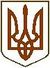 УКРАЇНАЧЕРНІГІВСЬКА МІСЬКА РАДАР І Ш Е Н Н Я30 червня 2016 року		      м. Чернігів				№ 9/VII - 4Про внесення змін до рішенняміської ради від  31 березня 2016 року№ 6/VII-16 “Про Програму капітального ремонту ліфтів у житлових будинках міста Чернігова на 2016-2020 роки” зі змінами	Відповідно до підпункту 22 пункту 1 статті 26 Закону України “Про місцеве самоврядування  в Україні”, розглянувши пропозицію управління житлово-комунального господарства Чернігівської міської ради щодо забезпечення задовільного та безпечного стану експлуатації ліфтів у житлових будинках міста Чернігова, міська рада вирішила:          1.   Затвердити зміни до розділу 6 в частині таблиці розподілу коштів за роками та додатку 1 до Програми капітального ремонту ліфтів у житлових будинках міста Чернігова на 2016-2020 роки, затвердженої  рішенням Чернігівської міської ради від 31 березня 2016 року № 6/VII-16 “Про Програму капітального ремонту ліфтів у житлових будинках міста Чернігова на 2016-2020 роки” зі змінами та викласти їх в новій редакції.          2. Управлінню житлово-комунального господарства Чернігівської міської ради (Куц Я. В.), керівникам комунальних підприємств: „Деснянське”, „Новозаводське”, „ЖЕК-10”, „ЖЕК-13” Чернігівської міської ради (Пригара В. В., Николенко В. М., Волок Р. В., Прищеп В. М.) вжити відповідних заходів щодо реалізації Програми капітального ремонту ліфтів у житлових будинках міста Чернігова на 2016-2020 роки.3.  Контроль за виконанням цього рішення покласти на заступника міського голови Кириченка О. В. та постійну комісію міської ради з питань житлово-комунального господарства, транспорту і зв’язку та енергозбереження  (Антонов О. С.) Міський голова 								В. А. Атрошенко